           National Association for Down Syndrome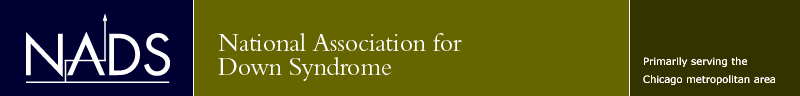 1460 Renaissance Drive, Suite #405            Park Ridge, IL 60068January, 2017Dear Friends:The National Association for Down Syndrome (NADS) is sponsoring its 32nd Annual Bowl-A-Thon on March 5, 2017 and we are asking for your help in making this event a success by sponsoring a lane at our Bowl-A-Thon. The proceeds of this event will help support the critical programs we provide for children and adults with Down syndrome and their families.Down syndrome is a chromosomal disorder that results in delays in physical and cognitive development. NADS is a not-for-profit organization that primarily serves families in the Chicago metropolitan area. However, many of our services are available to a wider community, including our conference, products and publications, website, and referral services.  In order to continue to fulfill our mission, we are asking for your support.There are five levels of sponsorship available:Platinum $2,500+Gold $1,000Silver $500Pearl $250Bronze $100Sponsors will have their name or logo displayed on the day of the event. We will publicize your support in our newsletter and on our website and we encourage our members to patronize those businesses that support us. We thank you for your consideration and support. The National Association for Down Syndrome’s Federal Tax Exempt Identification Number is: EIN: 36-2592338 and your donation will be considered a charitable contribution.For further information about sponsorship or making a donation for this event, please contact Debbie Taus-Barth, NADS Development Coordinator, at (630) 325-9112, or via email at dtausbarth@nads.org.    You can also visit our website at; www.nads.org to process your sponsorship online using a credit card, or kindly postmark checks and the attached lane sponsorship form no later than February 24, 2017 in order for your sponsor information to be displayed on the day of the event.Sincerely,Debbie Taus-BarthDebbie Taus-Barth, NADS Development CoordinatorNational Association for Down Syndrome32nd Annual Bowl-A-Thon Lane SponsorshipSponsorship Levels___ Platinum - $2,500+___ Gold - $1,000___ Silver - $500___ Pearl - $250___ Bronze - $100Sponsor Information:Sponsor name as you would like it to appear:  _____________________________________________Full Address:  _______________________________________________________________________Contact Person: _____________________________________________________________________Telephone Number: _________________________________________________________________Email Address: _____________________________________________________________________Visit www.nads.org to sign up as a Lane Sponsor using a credit card using this link(Convenience fees will apply), https://nads.ejoinme.org/MyPages/2017BATLaneSponsorshipForm/tabid/841796/Default.aspxORMail checks, payable to National Association for Down Syndrome,along with this completed form, your business card or logo (in j.peg form) to:National Association for Down Syndrome1460 Renaissance Drive, Suite #405Park Ridge, IL 60068All Lane Sponsorship forms & checks must be postmarked by February 24, 2017  